Тема: «Чтобы быть здоровым, надо быть чистым».Цель: Формирование у детей привычек здорового образа жизниЗадачи: Учить беречь свое здоровье и заботиться о нем.Продолжать прививать культурно-гигиенические навыки.Учить рассуждать, делать выводы.Здоровье – это счастье! Это когда ты весел и все у тебя получается. Здоровье нужно всем – и детям, и взрослым, и даже животным. Что нужно делать, чтобы быть здоровым? Нужно хотеть и уметь заботиться о здоровье. Если не следить за своим здоровьем, можно его потерять. Понятие о здоровом образе жизни включает в себя много аспектов. Это, во-первых, соблюдение режима дня. В детском саду режим соблюдается, а вот дома не всегда. Во-вторых, это культурно-гигиенические навыки.1. Чтение стихотворения «Утренняя песенка» Т. А. ШорыгинаПо утрам и вечерам,Открываю в ванной кран.Я воды не пожалею,Уши вымою и шею.Пусть течет водица-Я хочу умыться!Посильнее кран открыла,И взяла кусочек мыла,Пышно пена поднялась-Смыла с рук и пыль, и грязь.Пусть бежит водицаЯ хочу умыться!2.Вопросы:- Какие предметы помогают содержать тело в чистоте?- Как нужно мыть руки?- Что нужно для ухода за зубами?- Для чего нужна жевательная резинка?- Как вы ухаживаете за волосами?3. Отгадываем загадкиДостает мешок и загадывает загадки. В мешке – отгадки.Резинка АкулинкаПошла гулять по спинке,И пока она гуляла,Спинка розовая стала. (ГУБКА)Ускользает как живое,Но не выпущу его я. (МЫЛО)Костяная спинка,Жесткая щетинка,С мятной пастой дружит,Сама усердно служит. (ЗУБНАЯ ПАСТА)Вафельное и полосатое,Гладкое и лохматое,Дело ясное вполне-Вытирает руки мне. (ПОЛОТЕНЦЕ)Зубастая пила,В лес густой пошла,Весь лес обходила,Ничего не спилила. (РАСЧЕСТКА)Давайте вспомним, чему мы сегодня научились (рассказали о правилах гигиены, как беречь свое здоровье).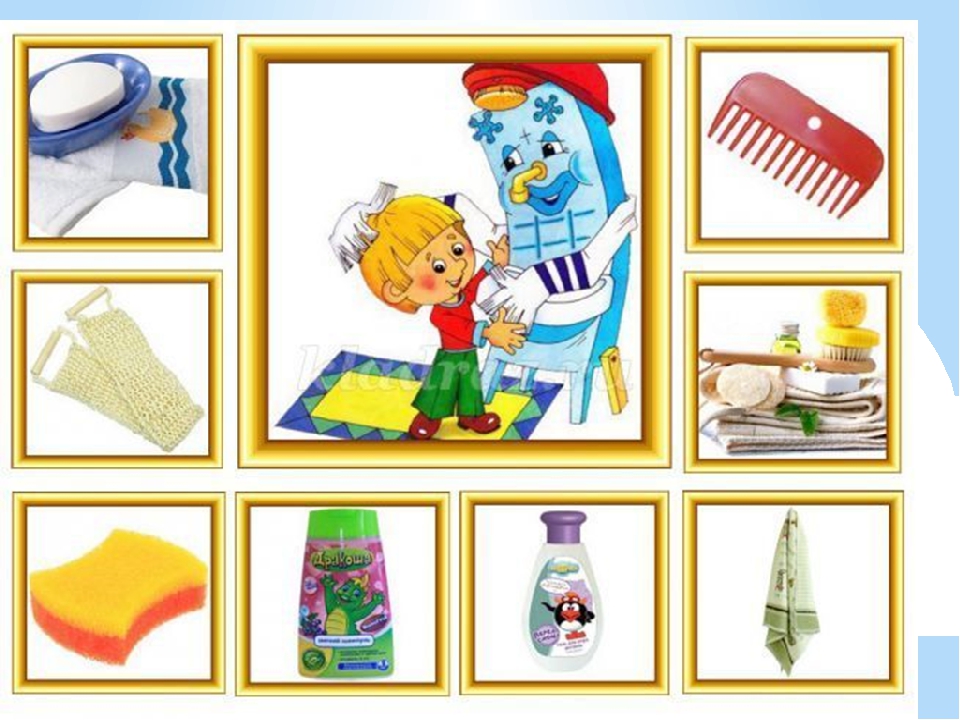                            Воспитатель: Мелова Ф.Х.2020г.